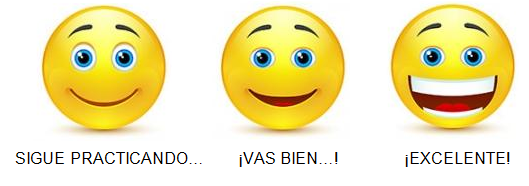 Nombre: _______________________________Curso:   2°año ____                                     (Nombre – Apellido)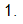 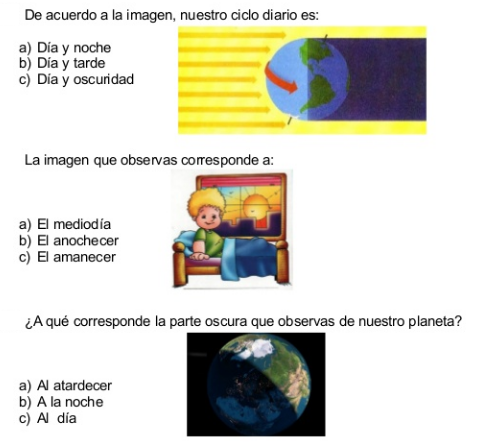 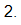 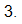 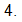 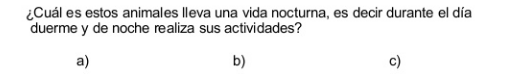 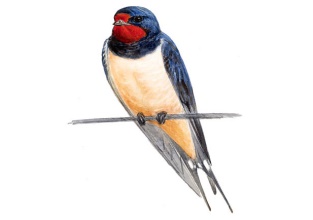 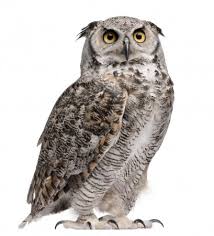 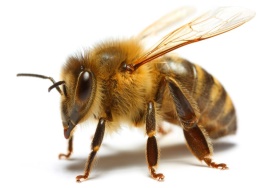 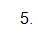 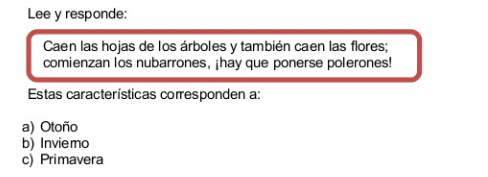 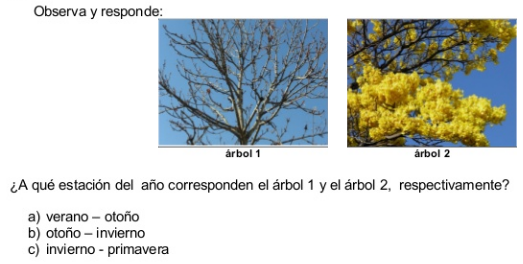 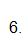 